Algorithmique et programmation – TUXBOT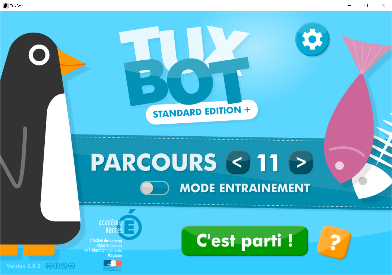 Sur l’ordinateur, cliquer sur « TUXBOT ».Vérifier que le modeentrainement n’est pas activéCliquer sur paramètresChoisir « Déplacements relatifs » et si vous avez déjà utilisé le logiciel : « Dep. Relatifs + inst. MANGER ». (remarque. « Dep » signifie déplacement et « inst. » signifie instruction)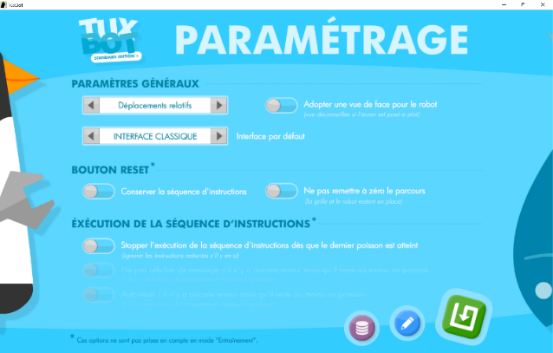 Choisir « INTERFACE CLASSIQUE » (ce n’est pas à changer normalement)Les 20 parcours préinstallés avec le logicielFaire tous les parcours de 1 à 20. Lorsqu’ils sont validés, au fur et à mesure, compléter le carnet de programmation.MON CARNET DE PROGRAMMATION (TUXBOT)Règle du jeu. L’objectif de chacun des vingt défis est de programmer le parcours du manchot à l’aide d’un ensemble de 5 instructions de base :AVANCER. Déplace le manchot d’une case en marche avant.RECULER. Déplace le manchot d’une case en marche arrière.PIVOTER À GAUCHE. Pivote le manchot d’un quart de tour sur sa gauche.PIVOTER À DROITE. Pivote le manchot d’un quart de tour sur sa droite.MANGER. Mange le poisson présent sur la case.Le programme ne peut comporter qu’au plus vingt-quatre instructions.Le défi est remporté si, au terme de son déplacement, le manchot a ramassé l’ensemble des poissons.Attention. Le manchot ne doit pas tomber à l’eau, ni sortir de la grille !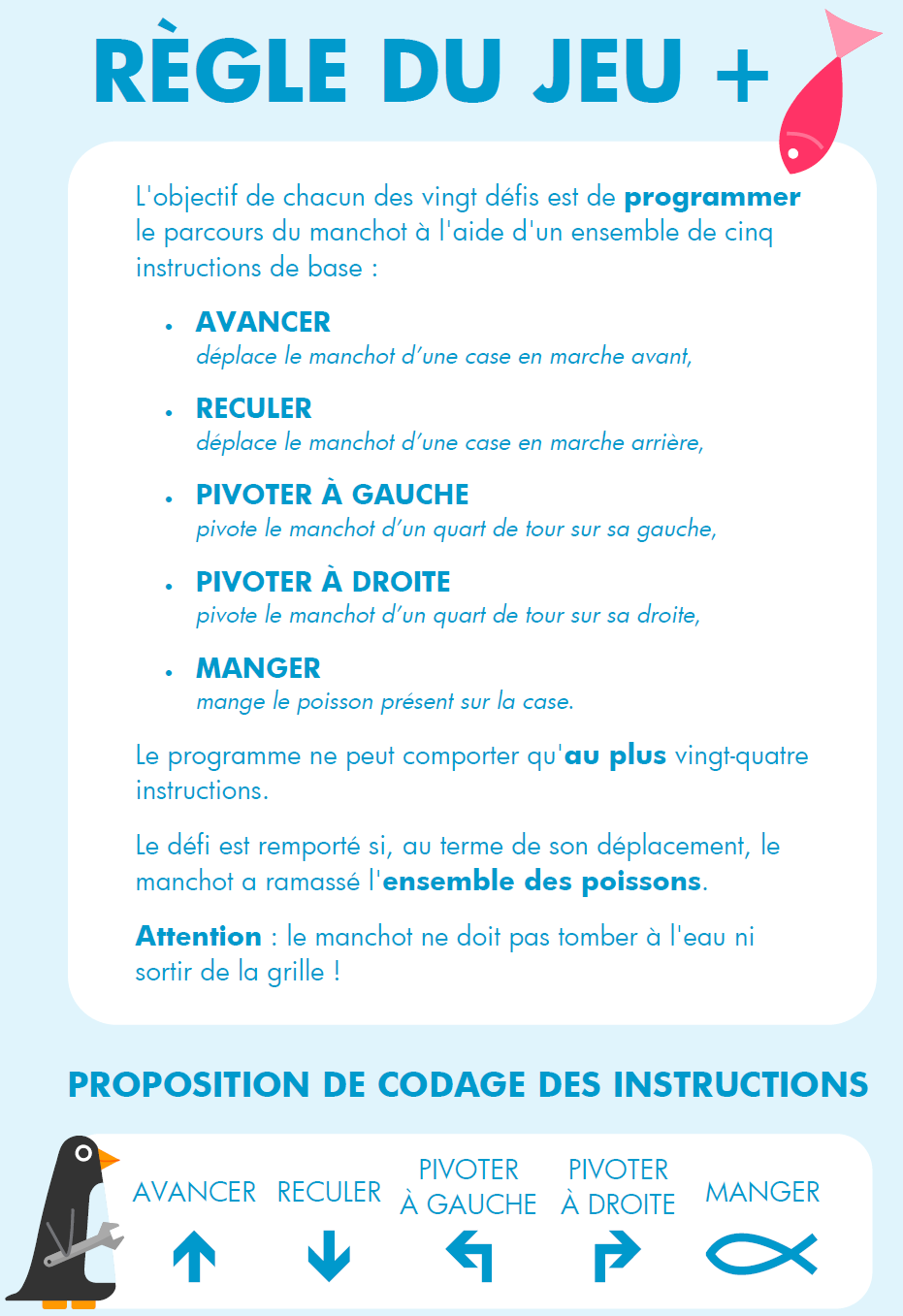 PROPOSITION DE CODAGE DES INSTRUCTIONS commande pour revenir à la page d’accueil du logiciel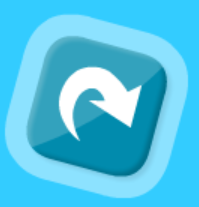  commande pour accéder aux paramètres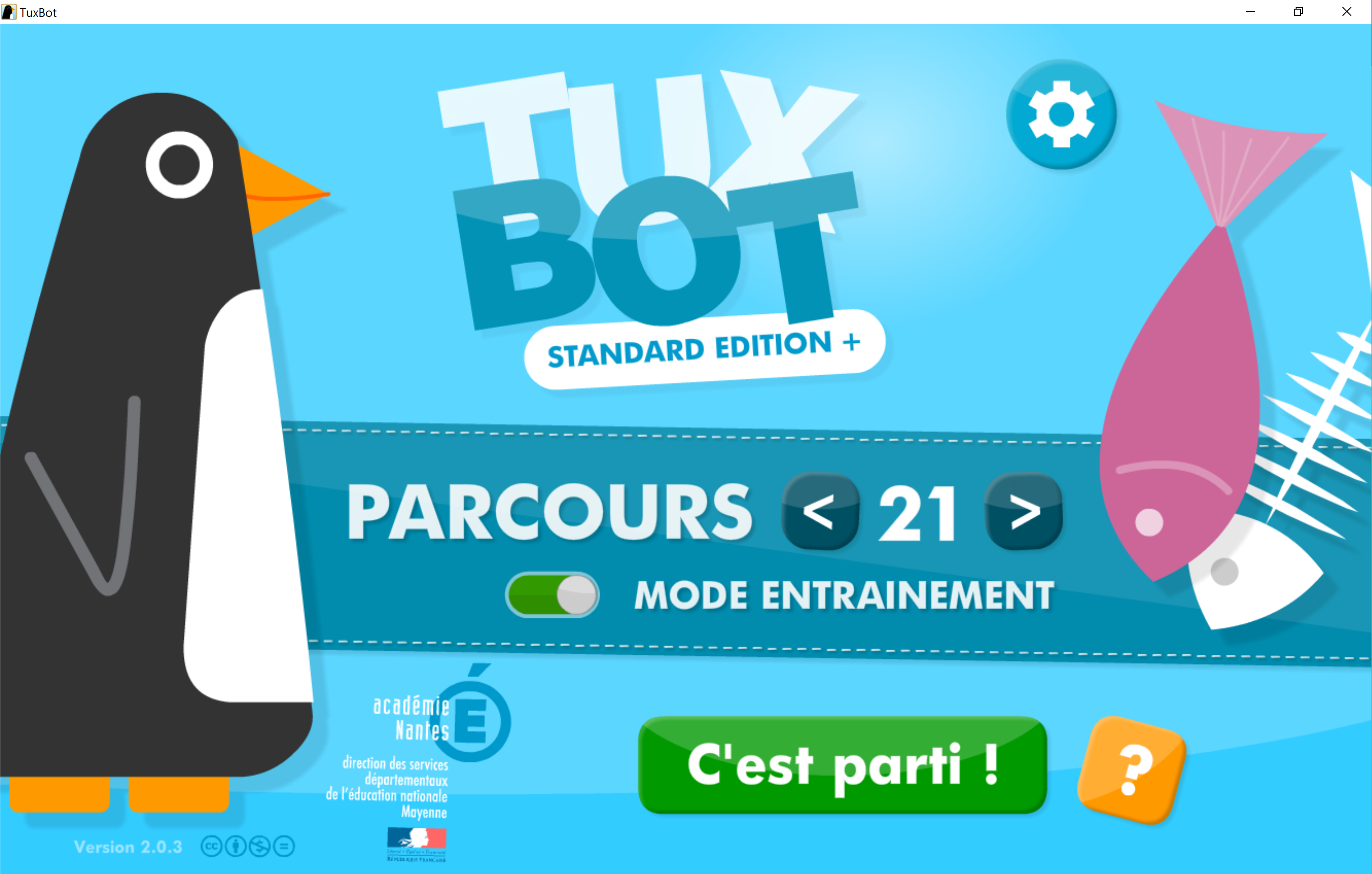  commande pour valider son choix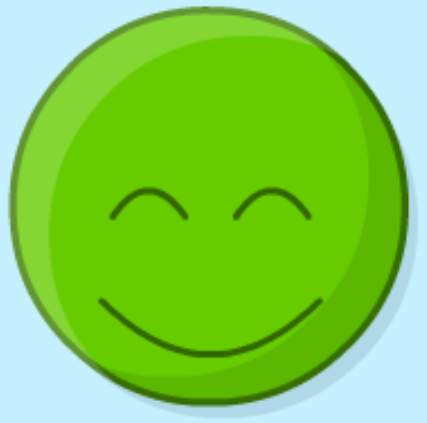  commande pour accéder aux imports, exports ou à la réinitialisation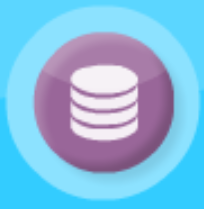  commande pour importer un parcours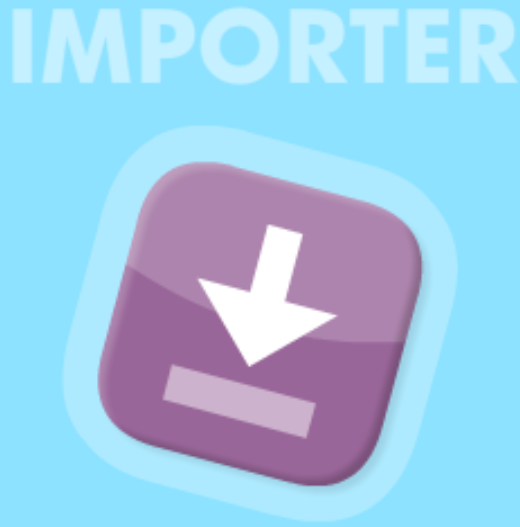 Si lors des programmes précédents les poissons n’ont pas été mangés, alors recommencer les parcours 1, 6, 7, 8, 9, 10, 11, 12, 13, 14, 15 et 16, en choisissant dans paramètres   « Dep. Relatifs + inst. MANGER ».Les parcours supplémentaires à dessiner soi mêmeDessiner les prochains parcours. Pour cela, aller sur le parcours n°21 (qui est vierge normalement).Cliquer successivement sur :    .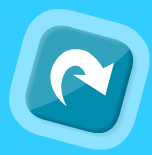 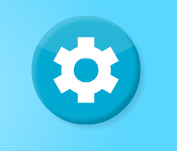 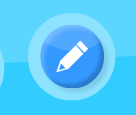 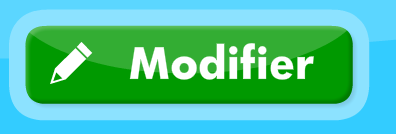 Pour déplacer le manchot, utiliser les icônes suivantes.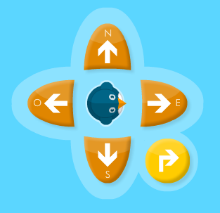 Pour mettre les poissons et griser les cases, utiliser les icônes suivantes. 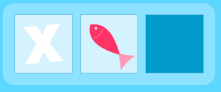 Pour faire le parcours tracé, cliquer successivement sur : 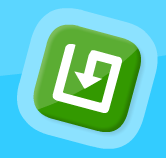 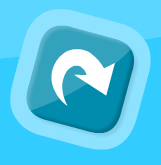 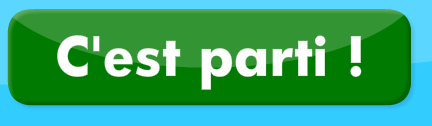 Faire de même pour les parcours n°22 et n°23.Découverte d’un autre logiciel (pour les élèves ayant terminé cette fiche) :Changement de logiciel, aller sur internet, dans un moteur de recherche, taper « cargo-bot »,  puis cliquer sur le site :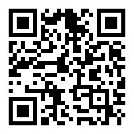 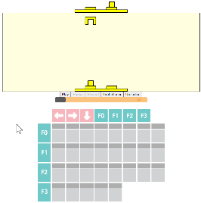 « http://www-verimag.imag.fr/~wack/CargoBot/ ». Modifier les choix dans « tutorial 1 », puis dans « tutorial 2 ». Pour résoudre les problèmes, cliquer sur une flèche et, en laissant cliqué, déplacer les flèches sur les cases vides de F0, F1, F2 et F3. 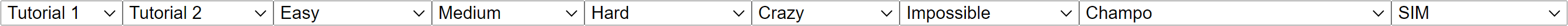 NOM Prénom …………………………………………	6e ……Date : ……… / …… / …………      Evaluation n°… - TUXBOTVoici 4 parcours. Programmer une séquence d’au plus 24 instructions permettant au manchot de ramasser l’ensemble des poissons, tout en évitant de tomber à l’eau. Attention, il est interdit de sortir de la grille.Instructions possibles : NOM Prénom …………………………………………	6e ……Date : ……… / …… / …………      Evaluation n°… - TUXBOTParcours n°1Mon programme du Parcours n°1Parcours n°2Mon programme du Parcours n°2Parcours n°3Mon programme du Parcours n°3Parcours n°4Mon programme du Parcours n°4Parcours n°5Mon programme du Parcours n°5Parcours n°6Mon programme du Parcours n°6Parcours n°7Mon programme du Parcours n°7Parcours n°8Mon programme du Parcours n°8Parcours n°9Mon programme du Parcours n°9Parcours n°10Mon programme du Parcours n°10Parcours n°11Mon programme du Parcours n°11Parcours n°12Mon programme du Parcours n°12Parcours n°13Mon programme du Parcours n°13Parcours n°14Mon programme du Parcours n°14Parcours n°15Mon programme du Parcours n°15Parcours n°16Mon programme du Parcours n°16Parcours n°17Mon programme du Parcours n°17Parcours n°18Mon programme du Parcours n°18Parcours n°19Mon programme du Parcours n°19Parcours n°20Mon programme du Parcours n°20Parcours n°21Mon programme du Parcours n°21Quel constat peut-être fait ? Dans paramètres, aller dans « INTERFACE AVANCEE » et résoudre le problème. Compléter le carnet de programmation.Mon programme du Parcours n°21Parcours n°22Mon programme du Parcours n°22Quel constat peut-être fait ? Dans paramètres, aller dans « INTERFACE EXPERT » et résoudre le problème. Compléter votre carnet de programmation.Mon programme du Parcours n°22Parcours n°23Mon programme du Parcours n°23Mon programme Mon programme Mon programme Mon programme Instructions possibles : Instructions possibles : Mon programme Mon programme Instructions possibles :                       RInstructions possibles :                       RMon programme Mon programme 